Doc 681PRESUMPTUOUS SELF RIGHTEOUS LIP SERVICE BEG BE EXEMPT STOP SHALL I	'	•	-ADD WOMEN LABOR ALSO LAST SUGGESTION SHARETT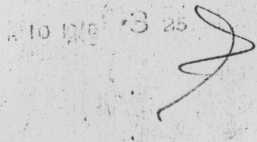 